Publicado en Madrid el 17/10/2018 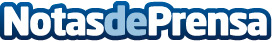 El Survival Open de Málaga pone fin a las paradas del Circuito Tormenta a falta de la Gran FinalSe celebrará en Barcelona Games World entre el 29 de noviembre y el 2 de diciembre. Los 4 equipos clasificados para la final son: Movistar Riders Academy, Storm Bringers, Mad Lions Academy y KillaBeezDatos de contacto:Francisco Diaz637730114Nota de prensa publicada en: https://www.notasdeprensa.es/el-survival-open-de-malaga-pone-fin-a-las Categorias: Nacional Telecomunicaciones Juegos Entretenimiento http://www.notasdeprensa.es